Publicado en Zaragoza el 26/11/2018 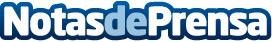 La importancia de tratar las lesiones con profesionales por Fisioterapia KineUna preocupación que afecta a los especialistas en lesiones físicas es la tendencia que algunas personas tienen de acudir a tratamientos alternativos y de no atender sus molestias con profesionalesDatos de contacto:Juan Rodriguez976 27 24 18Nota de prensa publicada en: https://www.notasdeprensa.es/la-importancia-de-tratar-las-lesiones-con_1 Categorias: Medicina Fútbol Básquet Aragón Tenis Ciclismo Otros deportes http://www.notasdeprensa.es